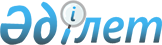 О внесении изменений в решение Баянаульского районного маслихата от 29 декабря 2020 года № 373/66 "О бюджетах сельских округов и поселка Майкаин Баянаульского района на 2021 - 2023 годы"Решение Баянаульского районного маслихата Павлодарской области от 29 ноября 2021 года № 69/10
      Баянаульский районный маслихат РЕШИЛ:
      1. Внести в решение Баянаульского районного маслихата от 29 декабря 2020 года № 373/66 "О бюджетах сельских округов и поселка Майкаин Баянаульского района на 2021 - 2023 годы" (зарегистрированное в Реестре государственной регистрации нормативных правовых актов за № 7177) следующие изменения:
      1) пункт 1 указанного решения изложить в новой редакции:
       "1. Утвердить бюджет Баянаульского сельского округа на 2021 - 2023 годы согласно приложениям 1, 2, 3 соответственно, в том числе на 2021 год в следующих объемах:
      1) доходы – 513875 тысяч тенге, в том числе:
      налоговые поступления – 19878 тысяч тенге;
      неналоговые поступления – 421 тысяч тенге;
      поступления от продажи основного капитала – равно нулю;
      поступления трансфертов – 493576 тысяч тенге;
      2) затраты – 519103 тысяч тенге;
      3) чистое бюджетное кредитование – равно нулю;
      4) сальдо по операциям с финансовыми активами – равно нулю;
      5) дефицит (профицит) бюджета – -5228 тысяч тенге;
      6) финансирование дефицита (использование профицита) бюджета – 5228 тысяч тенге.";
      2) пункт 2 указанного решения изложить в новой редакции:
       "2. Утвердить бюджет Аксанского сельского округа на 2021 - 2023 годы согласно приложениям 4, 5, 6 соответственно, в том числе на 2021 год в следующих объемах:
      1) доходы – 42735 тысяч тенге, в том числе:
      налоговые поступления – 1398 тысяч тенге;
      неналоговые поступления – равно нулю;
      поступления от продажи основного капитала – 91 тысяч тенге;
      поступления трансфертов – 41246 тысяч тенге;
      2) затраты – 43205 тысяч тенге;
      3) чистое бюджетное кредитование – равно нулю;
      4) сальдо по операциям с финансовыми активами – равно нулю;
      5) дефицит (профицит) бюджета – -470 тысяч тенге;
      6) финансирование дефицита (использование профицита) бюджета –470 тысяч тенге.";
      3) пункт 3 указанного решения изложить в новой редакции:
       "3. Утвердить бюджет Бирликского сельского округа на 2021 - 2023 годы согласно приложениям 7, 8, 9 соответственно, в том числе на 2021 год в следующих объемах:
      1) доходы – 45121 тысяч тенге, в том числе:
      налоговые поступления – 2121 тысяч тенге;
      неналоговые поступления – равно нулю;
      поступления от продажи основного капитала – равно нулю;
      поступления трансфертов – 43000 тысяч тенге;
      2) затраты – 48703 тысяч тенге;
      3) чистое бюджетное кредитование – равно нулю;
      4) сальдо по операциям с финансовыми активами – равно нулю;
      5) дефицит (профицит) бюджета – -3582 тысяч тенге;
      6) финансирование дефицита (использование профицита) бюджета – 3582 тысяч тенге.";
      4) пункт 4 указанного решения изложить в новой редакции:
       "4. Утвердить бюджет Жанажольского сельского округа на 2021 - 2023 годы согласно приложениям 10, 11, 12 соответственно, в том числе на 2021 год в следующих объемах:
      1) доходы – 105096 тысяч тенге, в том числе:
      налоговые поступления – 711 тысяч тенге;
      неналоговые поступления – равно нулю;
      поступления от продажи основного капитала – равно нулю;
      поступления трансфертов – 104385 тысяч тенге;
      2) затраты – 105585 тысяч тенге;
      3) чистое бюджетное кредитование – равно нулю;
      4) сальдо по операциям с финансовыми активами – равно нулю;
      5) дефицит (профицит) бюджета – - 489 тысяч тенге;
      6) финансирование дефицита (использование профицита) бюджета – 489 тысяч тенге.";
      5) пункт 5 указанного решения изложить в новой редакции:
       "5. Утвердить бюджет Жанатлекского сельского округа на 2021 - 2023 годы согласно приложениям 13, 14, 15 соответственно, в том числе на 2021 год в следующих объемах:
      1) доходы – 36606 тысяч тенге, в том числе:
      налоговые поступления – 1542 тысяч тенге;
      неналоговые поступления – равно нулю;
      поступления от продажи основного капитала – равно нулю;
      поступления трансфертов – 35064 тысяч тенге;
      2) затраты – 37278 тысяч тенге;
      3) чистое бюджетное кредитование – равно нулю;
      4) сальдо по операциям с финансовыми активами – равно нулю;
      5) дефицит (профицит) бюджета – -672 тысяч тенге;
      6) финансирование дефицита (использование профицита) бюджета – 672 тысяч тенге.";
      6) пункт 6 указанного решения изложить в новой редакции:
       "6. Утвердить бюджет Каратомарского сельского округа на 2021 - 2023 годы согласно приложениям 16, 17, 18 соответственно, в том числе на 2021 год в следующих объемах:
      1) доходы – 37825 тысяч тенге, в том числе:
      налоговые поступления – 665 тысяч тенге;
      неналоговые поступления – равно нулю;
      поступления от продажи основного капитала – равно нулю;
      поступления трансфертов – 37160 тысяч тенге;
      2) затраты – 38064 тысяч тенге;
      3) чистое бюджетное кредитование – равно нулю;
      4) сальдо по операциям с финансовыми активами – равно нулю;
      5) дефицит (профицит) бюджета – -239 тысяч тенге;
      6) финансирование дефицита (использование профицита) бюджета – 239 тысяч тенге.";
      7) пункт 7 указанного решения изложить в новой редакции:
       "7. Утвердить бюджет Куркелинского сельского округа на 2021 - 2023 годы согласно приложениям 19, 20, 21 соответственно, в том числе на 2021 год в следующих объемах:
      1) доходы – 38809 тысяч тенге, в том числе:
      налоговые поступления – 2673 тысяч тенге;
      неналоговые поступления – равно нулю;
      поступления от продажи основного капитала – равно нулю;
      поступления трансфертов – 36136 тысяч тенге;
      2) затраты – 39073 тысяч тенге;
      3) чистое бюджетное кредитование – равно нулю;
      4) сальдо по операциям с финансовыми активами – равно нулю;
      5) дефицит (профицит) бюджета – -264 тысяч тенге;
      6) финансирование дефицита (использование профицита) бюджета – 264 тысяч тенге.";
      8) пункт 8  указанного решения изложить в новой редакции:
       "8. Утвердить бюджет Кундыкольского сельского округа на 2021 - 2023 годы согласно приложениям 22, 23, 24 соответственно, в том числе на 2021 год в следующих объемах:
      1) доходы – 39852 тысяч тенге, в том числе:
      налоговые поступления – 633 тысяч тенге;
      неналоговые поступления – равно нулю;
      поступления от продажи основного капитала – равно нулю;
      поступления трансфертов – 39219 тысяч тенге;
      2) затраты – 41749 тысяч тенге;
      3) чистое бюджетное кредитование – равно нулю;
      4) сальдо по операциям с финансовыми активами – равно нулю;
      5) дефицит (профицит) бюджета – -1897 тысяч тенге;
      6) финансирование дефицита (использование профицита) бюджета – 1897 тысяч тенге.";
      9) пункт 9 указанного решения изложить в новой редакции:
       "9. Утвердить бюджет Кызылтауского сельского округа на 2021 - 2023 годы согласно приложениям 25, 26, 27 соответственно, в том числе на 2021 год в следующих объемах:
      1) доходы – 40849 тысяч тенге, в том числе:
      налоговые поступления – 1311 тысяч тенге;
      неналоговые поступления – равно нулю;
      поступления от продажи основного капитала – равно нулю;
      поступления трансфертов – 39538 тысяч тенге;
      2) затраты – 42539 тысяч тенге;
      3) чистое бюджетное кредитование – равно нулю;
      4) сальдо по операциям с финансовыми активами – равно нулю;
      5) дефицит (профицит) бюджета – -1690 тысяч тенге;
      6) финансирование дефицита (использование профицита) бюджета – 1690 тысяч тенге.";
      10) пункт 10  указанного решения изложить в новой редакции:
       "10. Утвердить бюджет Сатпаевского сельского округа на 2021 - 2023 годы согласно приложениям 28, 29, 30 соответственно, в том числе на 2021 год в следующих объемах:
      1) доходы – 58453 тысяч тенге, в том числе:
      налоговые поступления – 1508 тысяч тенге;
      неналоговые поступления – равно нулю;
      поступления от продажи основного капитала – равно нулю;
      поступления трансфертов – 56945 тысяч тенге;
      2) затраты – 60263 тысяч тенге;
      3) чистое бюджетное кредитование – равно нулю;
      4) сальдо по операциям с финансовыми активами – равно нулю;
      5) дефицит (профицит) бюджета – -1810 тысяч тенге;
      6) финансирование дефицита (использование профицита) бюджета – 1810 тысяч тенге.";
      11) пункт 11  указанного решения изложить в новой редакции:
       "11. Утвердить бюджет Торайгырского сельского округа на 2021 - 2023 годы согласно приложениям 31, 32, 33 соответственно, в том числе на 2021 год в следующих объемах:
      1) доходы – 55893 тысяч тенге, в том числе:
      налоговые поступления – 1669 тысяч тенге;
      неналоговые поступления – равно нулю;
      поступления от продажи основного капитала – равно нулю;
      поступления трансфертов – 54224 тысяч тенге;
      2) затраты – 57537 тысяч тенге;
      3) чистое бюджетное кредитование – равно нулю;
      4) сальдо по операциям с финансовыми активами – равно нулю;
      5) дефицит (профицит) бюджета – -1644 тысяч тенге;
      6) финансирование дефицита (использование профицита) бюджета – 1644 тысяч тенге.";
      12) пункт 12  указанного решения изложить в новой редакции:
       "12. Утвердить бюджет Узынбулакского сельского округа на 2021 - 2023 годы согласно приложениям 34, 35, 36 соответственно, в том числе на 2021 год в следующих объемах:
      1) доходы – 42730 тысяч тенге, в том числе:
      налоговые поступления – 1304 тысяч тенге;
      неналоговые поступления – равно нулю;
      поступления от продажи основного капитала – равно нулю;
      поступления трансфертов – 41426 тысяч тенге;
      2) затраты – 45317 тысяч тенге;
      3) чистое бюджетное кредитование – равно нулю;
      4) сальдо по операциям с финансовыми активами – равно нулю;
      5) дефицит (профицит) бюджета – -2587 тысяч тенге;
      6) финансирование дефицита (использование профицита) бюджета – 2587 тысяч тенге.";
      13) пункт 13  указанного решения изложить в новой редакции:
       "13. Утвердить бюджет поселка Майкаин на 2021 - 2023 годы согласно приложениям 37, 38, 39 соответственно, в том числе на 2021 год в следующих объемах:
      1) доходы – 188238 тысяч тенге, в том числе:
      налоговые поступления – 24593 тысяч тенге;
      неналоговые поступления – 705 тысяч тенге;
      поступления от продажи основного капитала – 730 тысяч тенге;
      поступления трансфертов – 162210 тысяч тенге;
      2) затраты – 197029 тысяч тенге;
      3) чистое бюджетное кредитование – равно нулю;
      4) сальдо по операциям с финансовыми активами – равно нулю;
      5) дефицит (профицит) бюджета – -8791 тысяч тенге;
      6) финансирование дефицита (использование профицита) бюджета – 8791 тысяч тенге.";
      14) пункт 15  указанного решения изложить в новой редакции:
       "15. Специалистам в области социального обеспечения, культуры, спорта, являющимся гражданскими служащими и работающим в сельских населенных пунктах Баянаульского района, а также указанным специалистам, работающим в государственных организациях, финансируемых из местных бюджетов, предусмотреть повышенные на двадцать пять процентов оклады и тарифные ставки по сравнению со ставками специалистов, занимающихся этими видами деятельности в городских условиях.";
      15) приложения 1, 4, 7, 10, 13, 16, 19, 22, 25, 28, 31, 34, 37 к указанному решению изложить в новой редакции согласно приложениям 1, 2, 3, 4, 5, 6, 7, 8, 9, 10, 11, 12, 13.
      2. Настоящее решение вводится в действие с 1 января 2021 года. Бюджет Баянаульского сельского округа на 2021 год (с изменениями) Бюджет Аксанского сельского округа на 2021 год (с изменениями) Бюджет Бирликского сельского округа на 2021 год (с изменениями) Бюджет Жанажольского сельского округа на 2021 год (с изменениями) Бюджет Жанатлекского сельского округа на 2021 год (с изменениями) Бюджет Каратомарского сельского округа на 2021 год (с изменениями) Бюджет Куркелинского сельского округа на 2021 год (с изменениями) Бюджет Кундыкольского сельского округа на 2021 год (с изменениями) Бюджет Кызылтауского сельского округа на 2021 год (с изменениями) Бюджет Сатпаевского сельского округа на 2021 год (с изменениями) Бюджет Торайгырского сельского округа на 2021 год (с изменениями) Бюджет Узынбулакского сельского округа на 2021 год (с изменениями) Бюджет поселка Майкаин на 2021 год (с изменениями)
					© 2012. РГП на ПХВ «Институт законодательства и правовой информации Республики Казахстан» Министерства юстиции Республики Казахстан
				
      Секретарь Баянаульского районного маслихата 

Т. Қасен
Приложение 1
к решению Баянаульского
районного маслихата
от 29 ноября 2021 года
№ 69/10Приложение 1
к решению Баянаульского
районного маслихата
от 29 декабря 2020 года
№ 373/66
 Категория
 Категория
 Категория
 Категория
 Категория
Класс
Класс
Подкласс
Подкласс
Подкласс
Наименование
Сумма (тысяч тенге)
1
2
3
4
5
1. Доходы
513875
1
Налоговые поступления
19878
01
Подоходный налог
4000
2
Индивидуальный подоходный налог
4000
04
Hалоги на собственность
15800
1
Hалоги на имущество
263
3
Земельный налог
77
4
Hалог на транспортные средства
15460
05
Внутренние налоги на товары, работы и услуги
78
4
Сборы за ведение предпринимательской и профессиональной деятельности
78
2
Неналоговые поступления
421
01
Доходы от государственной собственности
355
5
Доходы от аренды имущества, находящегося в государственной собственности
355
06
Прочие неналоговые поступления
66
1
Прочие неналоговые поступления
66
4
Поступления трансфертов
493576
02
Трансферты из вышестоящих органов государственного управления
493576
3
Трансферты из районного (города областного значения) бюджета
493276
Функциональная группа
Функциональная группа
Функциональная группа
Функциональная группа
Функциональная группа
Функциональная группа
Функциональная подгруппа
Функциональная подгруппа
Функциональная подгруппа
Функциональная подгруппа
Функциональная подгруппа
Администратор бюджетных программ
Администратор бюджетных программ
Администратор бюджетных программ
Администратор бюджетных программ
Программа
Программа
Программа
Наименование
Сумма (тысяч тенге)
1
2
3
4
5
6
2. Затраты
519103
01
Государственные услуги общего характера
58935
1
Представительные, исполнительные и другие органы, выполняющие общие функции государственного управления
58935
124
Аппарат акима города районного значения, села, поселка, сельского округа
58935
001
Услуги по обеспечению деятельности акима города районного значения, села, поселка, сельского округа
58135
022
Капитальные расходы государственного органа
800
06
Социальная помощь и социальное обеспечение
10162
2
Социальная помощь
10162
124
Аппарат акима города районного значения, села, поселка, сельского округа
10162
003
Оказание социальной помощи нуждающимся гражданам на дому
10162
07
Жилищно-коммунальное хозяйство
192865
3
Благоустройство населенных пунктов
192865
124
Аппарат акима города районного значения, села, поселка, сельского округа
192865
008
Освещение улиц в населенных пунктах
62710
009
Обеспечение санитарии населенных пунктов
9934
011
Благоустройство и озеленение населенных пунктов
120221
08
Культура, спорт, туризм и информационное пространство
561
2
Спорт
561
124
Аппарат акима города районного значения, села, поселка, сельского округа
561
028
Проведение физкультурно-оздоровительных и спортивных мероприятий на местном уровне
561
12
Транспорт и коммуникации
256526
1
Автомобильный транспорт
256526
124
Аппарат акима города районного значения, села, поселка, сельского округа
256526
013
Обеспечение функционирования автомобильных дорог в городах районного значения, селах, поселках, сельских округах
24018
045
Капитальный и средний ремонт автомобильных дорог в городах районного значения, селах, поселках, сельских округах
232508
15
Трансферты
54
1
Трансферты
54
124
Аппарат акима города районного значения, села, поселка, сельского округа
54
048
Возврат неиспользованных (недоиспользованных) целевых трансфертов
54
3. Чистое бюджетное кредитование
0
4. Сальдо по операциям с финансовыми активами
0
5. Дефицит (профицит) бюджета
-5228
6. Финансирование дефицита (использование профицита) бюджета
5228Приложение 2
к решению Баянаульского
районного маслихата
от 29 ноября 2021 года
№ 69/10Приложение 4
к решению Баянаульского
районного маслихата
от 29 декабря 2020 года
№ 373/66
 Категория
 Категория
 Категория
 Категория
 Категория
Класс
Класс
Подкласс
Подкласс
Подкласс
Наименование
Сумма (тысяч тенге)
1
2
3
4
5
1. Доходы
42735
1
Налоговые поступления
1398
01
Подоходный налог
362
2
Индивидуальный подоходный налог
362
04
Hалоги на собственность
1036
1
Hалоги на имущество
38
3
Земельный налог
96
4
Hалог на транспортные средства
902
2
Неналоговые поступления
0
3
Поступления от продажи основного капитала
91
01
Продажа государственного имущества, закрепленного за государственными учреждениями
91
1
Продажа государственного имущества, закрепленного за государственными учреждениями
91
4
Поступления трансфертов
41246
02
Трансферты из вышестоящих органов государственного управления
41246
3
Трансферты из районного (города областного значения) бюджета
41246
Функциональная группа
Функциональная группа
Функциональная группа
Функциональная группа
Функциональная группа
Функциональная группа
Функциональная подгруппа
Функциональная подгруппа
Функциональная подгруппа
Функциональная подгруппа
Функциональная подгруппа
Администратор бюджетных программ
Администратор бюджетных программ
Администратор бюджетных программ
Администратор бюджетных программ
Программа
Программа
Программа
Наименование
Сумма (тысяч тенге)
1
2
3
4
5
6
2. Затраты
43205
01
Государственные услуги общего характера
35958
1
Представительные, исполнительные и другие органы, выполняющие общие функции государственного управления
35958
124
Аппарат акима города районного значения, села, поселка, сельского округа
35958
001
Услуги по обеспечению деятельности акима города районного значения, села, поселка, сельского округа
35958
07
Жилищно-коммунальное хозяйство
4912
3
Благоустройство населенных пунктов
4912
124
Аппарат акима города районного значения, села, поселка, сельского округа
4912
008
Освещение улиц в населенных пунктах
1720
009
Обеспечение санитарии населенных пунктов
862
011
Благоустройство и озеленение населенных пунктов
2330
08
Культура, спорт, туризм и информационное пространство
85
2
Спорт
85
124
Аппарат акима города районного значения, села, поселка, сельского округа
85
028
Проведение физкультурно-оздоровительных и спортивных мероприятий на местном уровне
85
12
Транспорт и коммуникации
2250
1
Автомобильный транспорт
2250
124
Аппарат акима города районного значения, села, поселка, сельского округа
2250
013
Обеспечение функционирования автомобильных дорог в городах районного значения, селах, поселках, сельских округах
2000
045
Капитальный и средний ремонт автомобильных дорог в городах районного значения, селах, поселках, сельских округах
250
3. Чистое бюджетное кредитование
0
4. Сальдо по операциям с финансовыми активами
0
5. Дефицит (профицит) бюджета
-470
6. Финансирование дефицита (использование профицита) бюджета
470Приложение 3
к решению Баянаульского
районного маслихата
от 29 ноября 2021 года
№ 69/10Приложение 7
к решению Баянаульского
районного маслихата
от 29 декабря 2020 года
№ 373/66
 Категория
 Категория
 Категория
 Категория
 Категория
Класс
Класс
Подкласс
Подкласс
Подкласс
Наименование
Сумма (тысяч тенге)
1
2
3
4
5
1. Доходы
45121
1
Налоговые поступления
2121
04
Hалоги на собственность
2121
1
Hалоги на имущество
49
3
Земельный налог
43
4
Hалог на транспортные средства
2029
2
Неналоговые поступления
0
3
Поступления от продажи основного капитала
0
4
Поступления трансфертов
43000
02
Трансферты из вышестоящих органов государственного управления
43000
3
Трансферты из районного (города областного значения) бюджета
43000
Функциональная группа
Функциональная группа
Функциональная группа
Функциональная группа
Функциональная группа
Функциональная группа
Функциональная подгруппа
Функциональная подгруппа
Функциональная подгруппа
Функциональная подгруппа
Функциональная подгруппа
Администратор бюджетных программ
Администратор бюджетных программ
Администратор бюджетных программ
Администратор бюджетных программ
Программа
Программа
Программа
Наименование
Сумма (тысяч тенге)
1
2
3
4
5
6
2. Затраты
48703
01
Государственные услуги общего характера
38058
1
Представительные, исполнительные и другие органы, выполняющие общие функции государственного управления
38058
124
Аппарат акима города районного значения, села, поселка, сельского округа
38058
001
Услуги по обеспечению деятельности акима города районного значения, села, поселка, сельского округа
36738
022
Капитальные расходы государственного органа
1320
06
Социальная помощь и социальное обеспечение
1793
2
Социальная помощь
1793
124
Аппарат акима города районного значения, села, поселка, сельского округа
1793
003
Оказание социальной помощи нуждающимся гражданам на дому
1793
07
Жилищно-коммунальное хозяйство
7567
3
Благоустройство населенных пунктов
7567
124
Аппарат акима города районного значения, села, поселка, сельского округа
7567
008
Освещение улиц в населенных пунктах
1300
009
Обеспечение санитарии населенных пунктов
1300
011
Благоустройство и озеленение населенных пунктов
4967
08
Культура, спорт, туризм и информационное пространство
85
2
Спорт
85
124
Аппарат акима города районного значения, села, поселка, сельского округа
85
028
Проведение физкультурно-оздоровительных и спортивных мероприятий на местном уровне
85
12
Транспорт и коммуникации
1200
1
Автомобильный транспорт
1200
124
Аппарат акима города районного значения, села, поселка, сельского округа
1200
013
Обеспечение функционирования автомобильных дорог в городах районного значения, селах, поселках, сельских округах
600
045
Капитальный и средний ремонт автомобильных дорог в городах районного значения, селах, поселках, сельских округах
600
3. Чистое бюджетное кредитование
0
4. Сальдо по операциям с финансовыми активами
0
5. Дефицит (профицит) бюджета
-3582
6. Финансирование дефицита (использование профицита) бюджета
3582Приложение 4
к решению Баянаульского
районного маслихата
от 29 ноября 2021 года
№ 69/10Приложение 10
к решению Баянаульского
районного маслихата
от 29 декабря 2020 года
№ 373/66
 Категория
 Категория
 Категория
 Категория
 Категория
Класс
Класс
Подкласс
Подкласс
Подкласс
Наименование
Сумма (тысяч тенге)
1
2
3
4
5
1. Доходы
105096
1
Налоговые поступления
711
04
Hалоги на собственность
711
1
Hалоги на имущество
20
3
Земельный налог
46
4
Hалог на транспортные средства
645
2
Неналоговые поступления
0
3
Поступления от продажи основного капитала
0
4
Поступления трансфертов
104385
02
Трансферты из вышестоящих органов государственного управления
104385
3
Трансферты из районного (города областного значения) бюджета
104385
Функциональная группа
Функциональная группа
Функциональная группа
Функциональная группа
Функциональная группа
Функциональная группа
Функциональная подгруппа
Функциональная подгруппа
Функциональная подгруппа
Функциональная подгруппа
Функциональная подгруппа
Администратор бюджетных программ
Администратор бюджетных программ
Администратор бюджетных программ
Администратор бюджетных программ
Программа
Программа
Программа
Наименование
Сумма (тысяч тенге)
1
2
3
4
5
6
2. Затраты
105585
01
Государственные услуги общего характера
33666
1
Представительные, исполнительные и другие органы, выполняющие общие функции государственного управления
33666
124
Аппарат акима города районного значения, села, поселка, сельского округа
33666
001
Услуги по обеспечению деятельности акима города районного значения, села, поселка, сельского округа
33666
07
Жилищно-коммунальное хозяйство
3269
3
Благоустройство населенных пунктов
3269
124
Аппарат акима города районного значения, села, поселка, сельского округа
3269
008
Освещение улиц в населенных пунктах
0
009
Обеспечение санитарии населенных пунктов
1000
011
Благоустройство и озеленение населенных пунктов
2269
08
Культура, спорт, туризм и информационное пространство
85
2
Спорт
85
124
Аппарат акима города районного значения, села, поселка, сельского округа
85
028
Проведение физкультурно-оздоровительных и спортивных мероприятий на местном уровне
85
12
Транспорт и коммуникации
1060
1
Автомобильный транспорт
1060
124
Аппарат акима города районного значения, села, поселка, сельского округа
1060
013
Обеспечение функционирования автомобильных дорог в городах районного значения, селах, поселках, сельских округах
1060
13
Прочие
67505
9
Прочие
67505
124
Аппарат акима города районного значения, села, поселка, сельского округа
67505
057
Реализация мероприятий по социальной и инженерной инфраструктуре в сельских населенных пунктах в рамках проекта "Ауыл-Ел бесігі"
67505
3. Чистое бюджетное кредитование
0
4. Сальдо по операциям с финансовыми активами
0
5. Дефицит (профицит) бюджета
-489
6. Финансирование дефицита (использование профицита) бюджета
489Приложение 5
к решению Баянаульского
районного маслихата
от 29 ноября 2021 года
№ 69/10Приложение 13
к решению Баянаульского
районного маслихата
от 29 декабря 2020 года
№ 373/66
 Категория
 Категория
 Категория
 Категория
 Категория
Класс
Класс
Подкласс
Подкласс
Подкласс
Наименование
Сумма (тысяч тенге)
1
2
3
4
5
1. Доходы
36606
1
Налоговые поступления
1542
01
Подоходный налог
130
2
Индивидуальный подоходный налог
130
04
Hалоги на собственность
1412
1
Hалоги на имущество
12
3
Земельный налог
0
4
Hалог на транспортные средства
1400
2
Неналоговые поступления
0
3
Поступления от продажи основного капитала
0
4
Поступления трансфертов
35064
02
Трансферты из вышестоящих органов государственного управления
35064
3
Трансферты из районного (города областного значения) бюджета
35064
Функциональная группа
Функциональная группа
Функциональная группа
Функциональная группа
Функциональная группа
Функциональная группа
Функциональная подгруппа
Функциональная подгруппа
Функциональная подгруппа
Функциональная подгруппа
Функциональная подгруппа
Администратор бюджетных программ
Администратор бюджетных программ
Администратор бюджетных программ
Администратор бюджетных программ
Программа
Программа
Программа
Наименование
Сумма (тысяч тенге)
1
2
3
4
5
6
2. Затраты
37278
01
Государственные услуги общего характера
31759
1
Представительные, исполнительные и другие органы, выполняющие общие функции государственного управления
31759
124
Аппарат акима города районного значения, села, поселка, сельского округа
31759
001
Услуги по обеспечению деятельности акима города районного значения, села, поселка, сельского округа
31759
06
Социальная помощь и социальное обеспечение
607
2
Социальная помощь
607
124
Аппарат акима города районного значения, села, поселка, сельского округа
607
003
Оказание социальной помощи нуждающимся гражданам на дому
607
07
Жилищно-коммунальное хозяйство
3827
3
Благоустройство населенных пунктов
3827
124
Аппарат акима города районного значения, села, поселка, сельского округа
3827
008
Освещение улиц в населенных пунктах
700
009
Обеспечение санитарии населенных пунктов
1347
011
Благоустройство и озеленение населенных пунктов
1780
08
Культура, спорт, туризм и информационное пространство
85
2
Спорт
85
124
Аппарат акима города районного значения, села, поселка, сельского округа
85
028
Проведение физкультурно-оздоровительных и спортивных мероприятий на местном уровне
85
12
Транспорт и коммуникации
1000
1
Автомобильный транспорт
1000
124
Аппарат акима города районного значения, села, поселка, сельского округа
1000
013
Обеспечение функционирования автомобильных дорог в городах районного значения, селах, поселках, сельских округах
600
045
Капитальный и средний ремонт автомобильных дорог в городах районного значения, селах, поселках, сельских округах
400
3. Чистое бюджетное кредитование
0
4. Сальдо по операциям с финансовыми активами
0
5. Дефицит (профицит) бюджета
-672
6. Финансирование дефицита (использование профицита) бюджета
672Приложение 6
к решению Баянаульского
районного маслихата
от 29 ноября 2021 года
№ 69/10Приложение 16
к решению Баянаульского
районного маслихата
от 29 декабря 2020 года
№ 373/66
 Категория
 Категория
 Категория
 Категория
 Категория
Класс
Класс
Подкласс
Подкласс
Подкласс
Наименование
Сумма (тысяч тенге)
1
2
3
4
5
1. Доходы
37825
1
Налоговые поступления
665
04
Hалоги на собственность
665
1
Hалоги на имущество
34
3
Земельный налог
0
4
Hалог на транспортные средства
631
2
Неналоговые поступления
0
3
Поступления от продажи основного капитала
0
4
Поступления трансфертов
37160
02
Трансферты из вышестоящих органов государственного управления
37160
3
Трансферты из районного (города областного значения) бюджета
37160
Функциональная группа
Функциональная группа
Функциональная группа
Функциональная группа
Функциональная группа
Функциональная группа
Функциональная подгруппа
Функциональная подгруппа
Функциональная подгруппа
Функциональная подгруппа
Функциональная подгруппа
Администратор бюджетных программ
Администратор бюджетных программ
Администратор бюджетных программ
Администратор бюджетных программ
Программа
Программа
Программа
Наименование
Сумма (тысяч тенге)
1
2
3
4
5
6
2. Затраты
38064
01
Государственные услуги общего характера
32928
1
Представительные, исполнительные и другие органы, выполняющие общие функции государственного управления
32928
124
Аппарат акима города районного значения, села, поселка, сельского округа
32928
001
Услуги по обеспечению деятельности акима города районного значения, села, поселка, сельского округа
32928
06
Социальная помощь и социальное обеспечение
251
2
Социальная помощь
251
124
Аппарат акима города районного значения, села, поселка, сельского округа
251
003
Оказание социальной помощи нуждающимся гражданам на дому
251
07
Жилищно-коммунальное хозяйство
2800
3
Благоустройство населенных пунктов
2800
124
Аппарат акима города районного значения, села, поселка, сельского округа
2800
008
Освещение улиц в населенных пунктах
120
009
Обеспечение санитарии населенных пунктов
500
011
Благоустройство и озеленение населенных пунктов
2180
08
Культура, спорт, туризм и информационное пространство
85
2
Спорт
85
124
Аппарат акима города районного значения, села, поселка, сельского округа
85
028
Проведение физкультурно-оздоровительных и спортивных мероприятий на местном уровне
85
12
Транспорт и коммуникации
2000
1
Автомобильный транспорт
2000
124
Аппарат акима города районного значения, села, поселка, сельского округа
2000
013
Обеспечение функционирования автомобильных дорог в городах районного значения, селах, поселках, сельских округах
2000
3. Чистое бюджетное кредитование
0
4. Сальдо по операциям с финансовыми активами
0
5. Дефицит (профицит) бюджета
-239
6. Финансирование дефицита (использование профицита) бюджета
239Приложение 7
к решению Баянаульского
районного маслихата
от 29 ноября 2021 года
№ 69/10Приложение 19
к решению Баянаульского
районного маслихата
от 29 декабря 2020 года
№ 373/66
 Категория
 Категория
 Категория
 Категория
 Категория
Класс
Класс
Подкласс
Подкласс
Подкласс
Наименование
Сумма (тысяч тенге)
1
2
3
4
5
1. Доходы
38809
1
Налоговые поступления
2673
01
Подоходный налог
1627
2
Индивидуальный подоходный налог
1627
04
Hалоги на собственность
1046
1
Hалоги на имущество
45
3
Земельный налог
1
4
Hалог на транспортные средства
1000
2
Неналоговые поступления
0
3
Поступления от продажи основного капитала
0
4
Поступления трансфертов
36136
02
Трансферты из вышестоящих органов государственного управления
36136
3
Трансферты из районного (города областного значения) бюджета
36136
Функциональная группа
Функциональная группа
Функциональная группа
Функциональная группа
Функциональная группа
Функциональная группа
Функциональная подгруппа
Функциональная подгруппа
Функциональная подгруппа
Функциональная подгруппа
Функциональная подгруппа
Администратор бюджетных программ
Администратор бюджетных программ
Администратор бюджетных программ
Администратор бюджетных программ
Программа
Программа
Программа
Наименование
Сумма (тысяч тенге)
1
2
3
4
5
6
2. Затраты
39073
01
Государственные услуги общего характера
32860
1
Представительные, исполнительные и другие органы, выполняющие общие функции государственного управления
32860
124
Аппарат акима города районного значения, села, поселка, сельского округа
32860
001
Услуги по обеспечению деятельности акима города районного значения, села, поселка, сельского округа
32860
06
Социальная помощь и социальное обеспечение
513
2
Социальная помощь
513
124
Аппарат акима города районного значения, села, поселка, сельского округа
513
003
Оказание социальной помощи нуждающимся гражданам на дому
513
07
Жилищно-коммунальное хозяйство
4615
3
Благоустройство населенных пунктов
4615
124
Аппарат акима города районного значения, села, поселка, сельского округа
4615
008
Освещение улиц в населенных пунктах
770
009
Обеспечение санитарии населенных пунктов
2065
011
Благоустройство и озеленение населенных пунктов
1780
08
Культура, спорт, туризм и информационное пространство
85
2
Спорт
85
124
Аппарат акима города районного значения, села, поселка, сельского округа
85
028
Проведение физкультурно-оздоровительных и спортивных мероприятий на местном уровне
85
12
Транспорт и коммуникации
1000
1
Автомобильный транспорт
1000
124
Аппарат акима города районного значения, села, поселка, сельского округа
1000
013
Обеспечение функционирования автомобильных дорог в городах районного значения, селах, поселках, сельских округах
1000
3. Чистое бюджетное кредитование
0
4. Сальдо по операциям с финансовыми активами
0
5. Дефицит (профицит) бюджета
-264
6. Финансирование дефицита (использование профицита) бюджета
264Приложение 8
к решению Баянаульского
районного маслихата
от 29 ноября 2021 года
№ 69/10Приложение 22
к решению Баянаульского
районного маслихата
от 29 декабря 2020 года
№ 373/66
 Категория
 Категория
 Категория
 Категория
 Категория
Класс
Класс
Подкласс
Подкласс
Подкласс
Наименование
Сумма (тысяч тенге)
1
2
3
4
5
1. Доходы
39852
1
Налоговые поступления
633
04
Hалоги на собственность
633
1
Hалоги на имущество
50
3
Земельный налог
0
4
Hалог на транспортные средства
583
2
Неналоговые поступления
0
3
Поступления от продажи основного капитала
0
4
Поступления трансфертов
39219
02
Трансферты из вышестоящих органов государственного управления
39219
3
Трансферты из районного (города областного значения) бюджета
39219
Функциональная группа
Функциональная группа
Функциональная группа
Функциональная группа
Функциональная группа
Функциональная группа
Функциональная подгруппа
Функциональная подгруппа
Функциональная подгруппа
Функциональная подгруппа
Функциональная подгруппа
Администратор бюджетных программ
Администратор бюджетных программ
Администратор бюджетных программ
Администратор бюджетных программ
Программа
Программа
Программа
Наименование
Сумма (тысяч тенге)
1
2
3
4
5
6
2. Затраты
41749
01
Государственные услуги общего характера
34292
1
Представительные, исполнительные и другие органы, выполняющие общие функции государственного управления
34292
124
Аппарат акима города районного значения, села, поселка, сельского округа
34292
001
Услуги по обеспечению деятельности акима города районного значения, села, поселка, сельского округа
34292
06
Социальная помощь и социальное обеспечение
985
2
Социальная помощь
985
124
Аппарат акима города районного значения, села, поселка, сельского округа
985
003
Оказание социальной помощи нуждающимся гражданам на дому
985
07
Жилищно-коммунальное хозяйство
4683
3
Благоустройство населенных пунктов
4683
124
Аппарат акима города районного значения, села, поселка, сельского округа
4683
008
Освещение улиц в населенных пунктах
1060
009
Обеспечение санитарии населенных пунктов
700
011
Благоустройство и озеленение населенных пунктов
2923
08
Культура, спорт, туризм и информационное пространство
85
2
Спорт
85
124
Аппарат акима города районного значения, села, поселка, сельского округа
85
028
Проведение физкультурно-оздоровительных и спортивных мероприятий на местном уровне
85
12
Транспорт и коммуникации
1700
1
Автомобильный транспорт
1700
124
Аппарат акима города районного значения, села, поселка, сельского округа
1700
013
Обеспечение функционирования автомобильных дорог в городах районного значения, селах, поселках, сельских округах
1000
045
Капитальный и средний ремонт автомобильных дорог в городах районного значения, селах, поселках, сельских округах
700
15
Трансферты
4
1
Трансферты
4
124
Аппарат акима города районного значения, села, поселка, сельского округа
4
048
Возврат неиспользованных (недоиспользованных) целевых трансфертов
4
3. Чистое бюджетное кредитование
0
4. Сальдо по операциям с финансовыми активами
0
5. Дефицит (профицит) бюджета
-1897
6. Финансирование дефицита (использование профицита) бюджета
1897Приложение 9
к решению Баянаульского
районного маслихата
от 29 ноября 2021 года
№ 69/10Приложение 25
к решению Баянаульского
районного маслихата
от 29 декабря 2020 года
№ 373/66
 Категория
 Категория
 Категория
 Категория
 Категория
 Категория
Класс
Класс
Класс
Подкласс
Подкласс
Подкласс
Подкласс
Наименование
Наименование
Сумма (тысяч тенге)
1
2
3
4
4
5
1. Доходы
1. Доходы
40849
1
Налоговые поступления
Налоговые поступления
1311
04
Hалоги на собственность
Hалоги на собственность
1311
1
Hалоги на имущество
Hалоги на имущество
78
3
Земельный налог
Земельный налог
0
4
Hалог на транспортные средства
Hалог на транспортные средства
1233
2
Неналоговые поступления
Неналоговые поступления
0
3
Поступления от продажи основного капитала
Поступления от продажи основного капитала
0
4
Поступления трансфертов
Поступления трансфертов
39538
02
Трансферты из вышестоящих органов государственного управления
Трансферты из вышестоящих органов государственного управления
39538
3
Трансферты из районного (города областного значения) бюджета
Трансферты из районного (города областного значения) бюджета
39538
Функциональная группа
Функциональная группа
Функциональная группа
Функциональная группа
Функциональная группа
Функциональная группа
Функциональная подгруппа
Функциональная подгруппа
Функциональная подгруппа
Функциональная подгруппа
Функциональная подгруппа
Администратор бюджетных программ
Администратор бюджетных программ
Администратор бюджетных программ
Администратор бюджетных программ
Программа
Программа
Программа
Наименование
Сумма (тысяч тенге)
1
2
3
4
5
6
2. Затраты
42539
01
Государственные услуги общего характера
35924
1
Представительные, исполнительные и другие органы, выполняющие общие функции государственного управления
35924
124
Аппарат акима города районного значения, села, поселка, сельского округа
35924
001
Услуги по обеспечению деятельности акима города районного значения, села, поселка, сельского округа
34254
022
Капитальные расходы государственного органа
1670
06
Социальная помощь и социальное обеспечение
563
2
Социальная помощь
563
124
Аппарат акима города районного значения, села, поселка, сельского округа
563
003
Оказание социальной помощи нуждающимся гражданам на дому
563
07
Жилищно-коммунальное хозяйство
4667
3
Благоустройство населенных пунктов
4667
124
Аппарат акима города районного значения, села, поселка, сельского округа
4667
008
Освещение улиц в населенных пунктах
1700
009
Обеспечение санитарии населенных пунктов
800
011
Благоустройство и озеленение населенных пунктов
2167
08
Культура, спорт, туризм и информационное пространство
85
2
Спорт
85
124
Аппарат акима города районного значения, села, поселка, сельского округа
85
028
Проведение физкультурно-оздоровительных и спортивных мероприятий на местном уровне
85
12
Транспорт и коммуникации
1300
1
Автомобильный транспорт
1300
124
Аппарат акима города районного значения, села, поселка, сельского округа
1300
013
Обеспечение функционирования автомобильных дорог в городах районного значения, селах, поселках, сельских округах
1000
045
Капитальный и средний ремонт автомобильных дорог в городах районного значения, селах, поселках, сельских округах
300
3. Чистое бюджетное кредитование
0
4. Сальдо по операциям с финансовыми активами
0
5. Дефицит (профицит) бюджета
-1690
6. Финансирование дефицита (использование профицита) бюджета
1690Приложение 10
к решению Баянаульского
районного маслихата
от 29 ноября 2021 года
№ 69/10Приложение 28
к решению Баянаульского
районного маслихата
от 29 декабря 2020 года
№ 373/66
 Категория
 Категория
 Категория
 Категория
 Категория
Класс
Класс
Подкласс
Подкласс
Подкласс
Наименование
Сумма (тысяч тенге)
1
2
3
4
5
1. Доходы
58453
1
Налоговые поступления
1508
04
Hалоги на собственность
1508
1
Hалоги на имущество
60
3
Земельный налог
73
4
Hалог на транспортные средства
1375
2
Неналоговые поступления
0
3
Поступления от продажи основного капитала
0
4
Поступления трансфертов
56945
02
Трансферты из вышестоящих органов государственного управления
56945
3
Трансферты из районного (города областного значения) бюджета
56945
Функциональная группа
Функциональная группа
Функциональная группа
Функциональная группа
Функциональная группа
Функциональная группа
Функциональная подгруппа
Функциональная подгруппа
Функциональная подгруппа
Функциональная подгруппа
Функциональная подгруппа
Администратор бюджетных программ
Администратор бюджетных программ
Администратор бюджетных программ
Администратор бюджетных программ
Программа
Программа
Программа
Наименование
Сумма (тысяч тенге)
1
2
3
4
5
6
2. Затраты
60263
01
Государственные услуги общего характера
37252
1
Представительные, исполнительные и другие органы, выполняющие общие функции государственного управления
37252
124
Аппарат акима города районного значения, села, поселка, сельского округа
37252
001
Услуги по обеспечению деятельности акима города районного значения, села, поселка, сельского округа
37252
06
Социальная помощь и социальное обеспечение
251
2
Социальная помощь
251
124
Аппарат акима города районного значения, села, поселка, сельского округа
251
003
Оказание социальной помощи нуждающимся гражданам на дому
251
07
Жилищно-коммунальное хозяйство
5090
3
Благоустройство населенных пунктов
5090
124
Аппарат акима города районного значения, села, поселка, сельского округа
5090
008
Освещение улиц в населенных пунктах
2810
009
Обеспечение санитарии населенных пунктов
500
011
Благоустройство и озеленение населенных пунктов
1780
08
Культура, спорт, туризм и информационное пространство
85
2
Спорт
85
124
Аппарат акима города районного значения, села, поселка, сельского округа
85
028
Проведение физкультурно-оздоровительных и спортивных мероприятий на местном уровне
85
12
Транспорт и коммуникации
2400
1
Автомобильный транспорт
2400
124
Аппарат акима города районного значения, села, поселка, сельского округа
2400
013
Обеспечение функционирования автомобильных дорог в городах районного значения, селах, поселках, сельских округах
2000
045
Капитальный и средний ремонт автомобильных дорог в городах районного значения, селах, поселках, сельских округах
400
13
Прочие
15185
9
Прочие
15185
124
Аппарат акима города районного значения, села, поселка, сельского округа
15185
057
Реализация мероприятий по социальной и инженерной инфраструктуре в сельских населенных пунктах в рамках проекта "Ауыл-Ел бесігі"
15185
3. Чистое бюджетное кредитование
0
4. Сальдо по операциям с финансовыми активами
0
5. Дефицит (профицит) бюджета
-1810
6. Финансирование дефицита (использование профицита) бюджета
1810Приложение 11
к решению Баянаульского
районного маслихата
от 29 ноября 2021 года
№ 69/10Приложение 31
к решению Баянаульского
районного маслихата
от 29 декабря 2020 года
№ 373/66
 Категория
 Категория
 Категория
 Категория
 Категория
 Категория
 Категория
Класс
Класс
Подкласс
Подкласс
Подкласс
Подкласс
Наименование
Наименование
Сумма (тысяч тенге)
1
1
2
3
4
4
5
1. Доходы
1. Доходы
55893
1
1
Налоговые поступления
Налоговые поступления
1669
04
Hалоги на собственность
Hалоги на собственность
1669
1
Hалоги на имущество
Hалоги на имущество
37
3
Земельный налог
Земельный налог
11
4
Hалог на транспортные средства
Hалог на транспортные средства
1621
2
2
Неналоговые поступления
Неналоговые поступления
0
3
3
Поступления от продажи основного капитала
Поступления от продажи основного капитала
0
4
4
Поступления трансфертов
Поступления трансфертов
54224
02
Трансферты из вышестоящих органов государственного управления
Трансферты из вышестоящих органов государственного управления
54224
3
Трансферты из районного (города областного значения) бюджета
Трансферты из районного (города областного значения) бюджета
54224
Функциональная группа
Функциональная группа
Функциональная группа
Функциональная группа
Функциональная группа
Функциональная группа
Функциональная группа
Функциональная подгруппа
Функциональная подгруппа
Функциональная подгруппа
Функциональная подгруппа
Функциональная подгруппа
Функциональная подгруппа
Администратор бюджетных программ
Администратор бюджетных программ
Администратор бюджетных программ
Администратор бюджетных программ
Программа
Программа
Программа
Наименование
Сумма (тысяч тенге)
1
2
2
3
4
5
6
2. Затраты
57537
01
Государственные услуги общего характера
45114
1
1
Представительные, исполнительные и другие органы, выполняющие общие функции государственного управления
45114
124
Аппарат акима города районного значения, села, поселка, сельского округа
45114
001
Услуги по обеспечению деятельности акима города районного значения, села, поселка, сельского округа
36614
022
Капитальные расходы государственного органа
8500
06
Социальная помощь и социальное обеспечение
1171
2
2
Социальная помощь
1171
124
Аппарат акима города районного значения, села, поселка, сельского округа
1171
003
Оказание социальной помощи нуждающимся гражданам на дому
1171
07
Жилищно-коммунальное хозяйство
9445
3
3
Благоустройство населенных пунктов
9445
124
Аппарат акима города районного значения, села, поселка, сельского округа
9445
008
Освещение улиц в населенных пунктах
5465
009
Обеспечение санитарии населенных пунктов
1000
011
Благоустройство и озеленение населенных пунктов
2980
08
Культура, спорт, туризм и информационное пространство
100
2
2
Спорт
100
124
Аппарат акима города районного значения, села, поселка, сельского округа
100
028
Проведение физкультурно-оздоровительных и спортивных мероприятий на местном уровне
100
12
Транспорт и коммуникации
1700
1
1
Автомобильный транспорт
1700
124
Аппарат акима города районного значения, села, поселка, сельского округа
1700
013
Обеспечение функционирования автомобильных дорог в городах районного значения, селах, поселках, сельских округах
1700
15
Трансферты
7
1
1
Трансферты
7
124
Аппарат акима города районного значения, села, поселка, сельского округа
7
048
Возврат неиспользованных (недоиспользованных) целевых трансфертов
7
3. Чистое бюджетное кредитование
0
4. Сальдо по операциям с финансовыми активами
0
5. Дефицит (профицит) бюджета
-1644
6. Финансирование дефицита (использование профицита) бюджета
1644Приложение 12
к решению Баянаульского
районного маслихата
от 29 ноября 2021 года
№ 69/10Приложение 34
к решению Баянаульского
районного маслихата
от 29 декабря 2020 года
№ 373/66
 Категория
 Категория
 Категория
 Категория
 Категория
Класс
Класс
Подкласс
Подкласс
Подкласс
Наименование
Сумма (тысяч тенге)
1
2
3
4
5
1. Доходы
42730
1
Налоговые поступления
1304
01
Подоходный налог
36
2
Индивидуальный подоходный налог
36
04
Hалоги на собственность
1268
1
Hалоги на имущество
39
3
Земельный налог
4
4
Hалог на транспортные средства
1225
2
Неналоговые поступления
0
3
Поступления от продажи основного капитала
0
4
Поступления трансфертов
41426
02
Трансферты из вышестоящих органов государственного управления
41426
3
Трансферты из районного (города областного значения) бюджета
41426
Функциональная группа
Функциональная группа
Функциональная группа
Функциональная группа
Функциональная группа
Функциональная группа
Функциональная подгруппа
Функциональная подгруппа
Функциональная подгруппа
Функциональная подгруппа
Функциональная подгруппа
Администратор бюджетных программ
Администратор бюджетных программ
Администратор бюджетных программ
Администратор бюджетных программ
Программа
Программа
Программа
Наименование
Сумма (тысяч тенге)
1
2
3
4
5
6
2. Затраты
45317
01
Государственные услуги общего характера
37406
1
Представительные, исполнительные и другие органы, выполняющие общие функции государственного управления
37406
124
Аппарат акима города районного значения, села, поселка, сельского округа
37406
001
Услуги по обеспечению деятельности акима города районного значения, села, поселка, сельского округа
37406
07
Жилищно-коммунальное хозяйство
5826
3
Благоустройство населенных пунктов
5826
124
Аппарат акима города районного значения, села, поселка, сельского округа
5826
008
Освещение улиц в населенных пунктах
1530
009
Обеспечение санитарии населенных пунктов
500
011
Благоустройство и озеленение населенных пунктов
3796
08
Культура, спорт, туризм и информационное пространство
85
2
Спорт
85
124
Аппарат акима города районного значения, села, поселка, сельского округа
85
028
Проведение физкультурно-оздоровительных и спортивных мероприятий на местном уровне
85
12
Транспорт и коммуникации
2000
1
Автомобильный транспорт
2000
124
Аппарат акима города районного значения, села, поселка, сельского округа
2000
013
Обеспечение функционирования автомобильных дорог в городах районного значения, селах, поселках, сельских округах
2000
3. Чистое бюджетное кредитование
0
4. Сальдо по операциям с финансовыми активами
0
5. Дефицит (профицит) бюджета
-2587
6. Финансирование дефицита (использование профицита) бюджета
2587Приложение 13
к решению Баянаульского
районного маслихата
от 29 ноября 2021 года
№ 69/10Приложение 37
к решению Баянаульского
районного маслихата
от 29 декабря 2020 года
№ 373/66
 Категория
 Категория
 Категория
 Категория
 Категория
Класс
Класс
Подкласс
Подкласс
Подкласс
Наименование
Сумма (тысяч тенге)
1
2
3
4
5
1. Доходы
188238
1
Налоговые поступления
24593
01
Подоходный налог
1120
2
Индивидуальный подоходный налог
1120
04
Hалоги на собственность
23388
1
Hалоги на имущество
134
3
Земельный налог
1127
4
Hалог на транспортные средства
22127
05
Внутренние налоги на товары, работы и услуги
85
4
Сборы за ведение предпринимательской и профессиональной деятельности
85
2
Неналоговые поступления
705
01
Доходы от государственной собственности
705
5
Доходы от аренды имущества, находящегося в государственной собственности
705
3
Поступления от продажи основного капитала
730
01
Продажа государственного имущества, закрепленного за государственными учреждениями
730
1
Продажа государственного имущества, закрепленного за государственными учреждениями
730
4
Поступления трансфертов
162210
02
Трансферты из вышестоящих органов государственного управления
162210
3
Трансферты из районного (города областного значения) бюджета
162210
Функциональная группа
Функциональная группа
Функциональная группа
Функциональная группа
Функциональная группа
Функциональная группа
Функциональная подгруппа
Функциональная подгруппа
Функциональная подгруппа
Функциональная подгруппа
Функциональная подгруппа
Администратор бюджетных программ
Администратор бюджетных программ
Администратор бюджетных программ
Администратор бюджетных программ
Программа
Программа
Программа
Наименование
Сумма (тысяч тенге)
1
2
3
4
5
6
2. Затраты
197029
01
Государственные услуги общего характера
60475
1
Представительные, исполнительные и другие органы, выполняющие общие функции государственного управления
60475
124
Аппарат акима города районного значения, села, поселка, сельского округа
60475
001
Услуги по обеспечению деятельности акима города районного значения, села, поселка, сельского округа
58825
032
Капитальные расходы подведомственных государственных учреждений и организаций
1650
06
Социальная помощь и социальное обеспечение
8745
2
Социальная помощь
8745
124
Аппарат акима города районного значения, села, поселка, сельского округа
8745
003
Оказание социальной помощи нуждающимся гражданам на дому
8745
07
Жилищно-коммунальное хозяйство
54166
3
Благоустройство населенных пунктов
54166
124
Аппарат акима города районного значения, села, поселка, сельского округа
54166
008
Освещение улиц в населенных пунктах
16346
009
Обеспечение санитарии населенных пунктов
3180
011
Благоустройство и озеленение населенных пунктов
34640
08
Культура, спорт, туризм и информационное пространство
64642
1
Деятельность в области культуры
64008
124
Аппарат акима города районного значения, села, поселка, сельского округа
64008
006
Поддержка культурно-досуговой работы на местном уровне
64008
2
Спорт
634
124
Аппарат акима города районного значения, села, поселка, сельского округа
634
028
Проведение физкультурно-оздоровительных и спортивных мероприятий на местном уровне
634
12
Транспорт и коммуникации
9000
1
Автомобильный транспорт
9000
124
Аппарат акима города районного значения, села, поселка, сельского округа
9000
013
Обеспечение функционирования автомобильных дорог в городах районного значения, селах, поселках, сельских округах
9000
15
Трансферты
1
1
Трансферты
1
124
Аппарат акима города районного значения, села, поселка, сельского округа
1
048
Возврат неиспользованных (недоиспользованных) целевых трансфертов
1
3. Чистое бюджетное кредитование
0
4. Сальдо по операциям с финансовыми активами
0
5. Дефицит (профицит) бюджета
-8791
6. Финансирование дефицита (использование профицита) бюджета
8791